Никогда не ленитесь лишний раз прочитать инструкцию на изделие. Помните, что даже знакомое и обычное на вид пиротехническое изделие может иметь свои особенности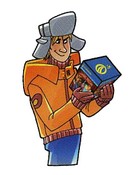 Фитиль следует поджигать на расстоянии вытянутой руки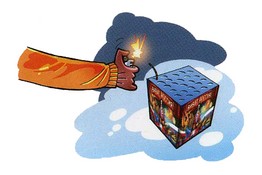 Зрители должны находиться за пределами опасной зоны, указанной в инструкции по применению конкретного пиротехнического изделия, но не менее 20 м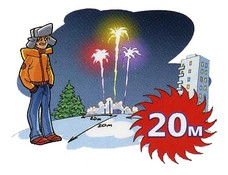 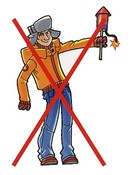 Категорически запрещается: Держать работающие пиротехнические изделия в руках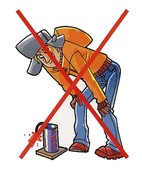 Наклоняться над работающим пиротехническим изделием и после окончания его работы, а также в случае его несрабатывания.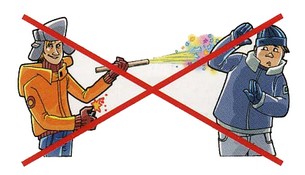 Производить запуск пиротехнических изделий в направлении людей, а также в место их возможного появления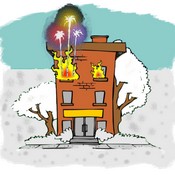 Применять пиротехнические изделия в помещении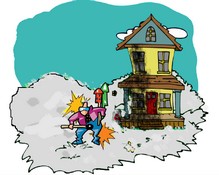 Использовать пиротехнические изделия вблизи зданий, сооружений, деревьев, линий электропередач и на расстоянии менее радиуса опасной зоны